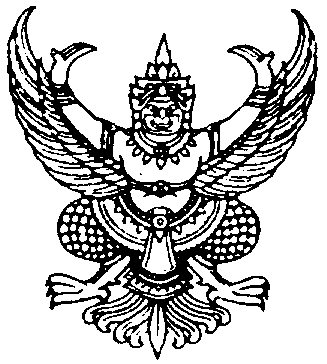 ประกาศองค์การบริหารส่วนตำบลหนองขามเรื่อง ประกาศใช้แผนยุทธศาสตร์การพัฒนา (พ.ศ.๒๕๕๙-๒๕๖๓)องค์การบริหารส่วนตำบลหนองขาม************************		ตามระเบียบกระทรวงมหาดไทยว่าด้วยการจัดทำแผนพัฒนาขององค์กรปกครองส่วนท้องถิ่น พ.ศ. ๒๕๔๘ ข้อ ๒๓ การเปลี่ยนแปลงแผนยุทธศาสตร์การพัฒนา ให้คณะกรรมการสนับสนุนการจัดทำแผนพัฒนาท้องถิ่น จัดทำร่างแผนยุทธศาสตร์การพัฒนาที่เปลี่ยนแปลง พร้อมเหตุผลและความจำเป็น เสนอคณะกรรมการพัฒนาท้องถิ่น คณะกรรมการพัฒนาท้องถิ่นและประชาคมท้องถิ่นพิจารณาร่างแผนยุทธศาสตร์การพัฒนาที่เปลี่ยนแปลง เพื่อเสนอผู้บริหารท้องถิ่น สำหรับองค์การบริหารส่วนตำบล ให้ผู้บริหารท้องถิ่นเสนอร่างแผนยุทธศาสตร์การพัฒนาที่เปลี่ยนแปลงต่อสภาองค์การบริหารส่วนตำบลเพื่อให้ความเห็นชอบก่อนแล้วผู้บริหารท้องถิ่นจึงพิจารณาอนุมัติและประกาศใช้ต่อไป		เพื่อปฎิบัติให้เป็นไปตามระเบียบฯ องค์การบริหารส่วนตำบลหนองขาม ได้ดำเนินการจัดทำร่างแผนยุทธศาสตร์การพัฒนา(พ.ศ.๒๕๕๙-๒๕๖๓)และผ่านความเห็นชอบจากสภาองค์การบริหารส่วนตำบลแล้ว ในคราวประชุมสมัยวิสามัญที่ ๑ เมื่อวันที่ ๒๓ เมษายน  ๒๕๕๘ จึงอนุมัติและประกาศใช้แผนยุทธศาสตร์การพัฒนาขององค์การบริหารส่วนตำบลหนองขาม (พ.ศ.๒๕๕๙-๒๕๖๓)ให้ทราบโดยทั่วกัน		ทั้งนี้ ตั้งแต่บัดนี้เป็นต้นไป			ประกาศ  ณ  วันที่   ๒๗  เดือน  เมษายน   พ.ศ. ๒๕๕๘(ลงชื่อ)   สมนึก   เลี้ยงพรม            (นายสมนึก   เลี้ยงพรม)            นายกองค์การบริหารส่วนตำบลหนองขาม